Halaman ProposalPROPOSAL PENELITIANAPLIKASI MODERN DRESSING PADA TN. M DENGAN GANGGUAN KERUSAKAN INTEGRITAS KULIT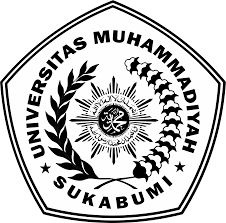 olehIntan Berlian 200917082010PROGRAM STUDI PENDIDIKAN PROFESI NERSFAKULTAS KESEHATANUNIVERSITAS MUHAMMADIYAH SUKABUMI2022 Halaman Judul SkripsiAPLIKASI MODERN DRESSING PADA TN. M DENGAN GANGGUAN KERUSAKAN INTEGRITAS KULITSKRIPSIolehIntan Berlian 200917082010PROGRAM STUDI PENDIDIKAN PROFESI NERSFAKULTAS KESEHATANUNIVERSITAS MUHAMMADIYAH SUKABUMI2022Halaman Judul Dalam SkripsiAPLIKASI MODERN DRESSING PADA TN. M DENGAN GANGGUAN KERUSAKAN INTEGRITAS KULITSKRIPSIdiajukan untuk memenuhi salah satu persyaratan mencapai gelar Sarjana Keperawatan pada Program Studi Pendidikan Profesi NersolehIntan Berlian 200917082010PROGRAM STUDI PENDIDIKAN PROFESI NERSFAKULTAS KESEHATANUNIVERSITAS MUHAMMADIYAH SUKABUMI2022Halaman Persetujuan ProposalHALAMAN PERSETUJUANProposal PenelitianAPLIKASI MODERN DRESSING PADA TN. M DENGAN GANGGUAN KERUSAKAN INTEGRITAS KULITtelah disetujui untuk diujikan di hadapan Tim Penguji Proposal PenelitianProgram Studi Pendidikan Profesi Ners Fakultas Ilmu Kesehatan Universitas Muhammadiyah SukabumiSukabumi,....................Menyetujui,Mengetahui,Ketua Program Studi Pendidikan Profesi NersRia Andriani, M.Kep., Sp. Kep. AnNIP 117803057Halaman Persetujuan Sidang Hasil SkripsiHALAMAN PERSETUJUANSkripsiAPLIKASI MODERN DRESSING PADA TN. M DENGAN GANGGUAN KERUSAKAN INTEGRITAS KULITtelah disetujui untuk diujikan di hadapan Tim Penguji Sidang Hasil SkripsiProgram Studi Pendidikan Profesi Ners Universitas Muhammadiyah SukabumiSukabumi,....................Menyetujui,Mengetahui,Ketua Program Studi Pendidikan Profesi NersRia Andriani, M.Kep., Sp. AnNIP 117803057Halaman Pengesahan SkripsiHALAMAN PENGESAHANSkripsiAPLIKASI MODERN DRESSING PADA TN. M DENGAN GANGGUAN KERUSAKAN INTEGRITAS KULITolehIntan Berlian  200917082010karya tulis Ini ini telah disetujui oleh pembimbingSukabumi, ………………………..Diketahui dan disahkan oleh pimpinan perguruan tinggi,Halaman Pernyataan PlagiarismeHALAMAN PERNYATAAN PLAGIARISMEDengan ini saya menyatakan bahwa skripsi dengan judul "…" ini beserta seluruh isinya merupakan karya saya  sendiri. Hal ini didukung oleh hasil pemeriksaan bebas plagiarisme yang dikeluarkan oleh LPPM UMMI pada tanggal …. Pengutipan terhadap bentuk-bentuk tulisan lainnya dilakukan sesuai dengan kaidah referensi kepustakaan yang diperkenankan dengan menjunjung tinggi Hak Kekayaan Intelektual (HaKI) dan sesuai dengan Etika Akademik yang berlaku di Universitas Muhammadiyah Sukabumi. Atas pernyataan ini, saya siap menanggung risiko/sanksi apabila di kemudian hari ditemukan adanya pelanggaran etika keilmuan atau ada klaim dari pihak lain terhadap keaslian karya saya ini. Segala hal yang bertentangan dengan pernyataan di atas menjadi tanggung jawab saya sepenuhnya. Demikian pernyataan ini dibuat dengan sesungguhnya.Sukabumi, ......................................Yang membuat pernyataan,MATERAI 10.000(Nama Jelas dan tanda tangan)Pembimbing IPembimbing II……………………..NIDN……………………..NIDNPembimbing IPembimbing II……………………..NIDN……………………..NIDNPembimbing I,…………………………NIDNPembimbing II,………………………NIDNDekan Fakultas KesehatanHendri Hadiyanto, M.Kep.NIP 117703053Ketua Program Studi Pendidikan Profesi NersRia Andriani, M.Kep., Sp. AnNIP 117803057